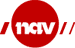 SØKNAD OM TILGANG TIL DATA OG DISPENSASJON FRA TAUSHETSPLIKT I FORBINDELSE MED FORSKNINGSøknad om tilgang til data fra NAV skal sendes til:
Arbeids- og velferdsdirektoratet
Juridisk avdeling v/ RettsseksjonenPostboks 354, 8601 Mo i RanaDu kan sende søknaden per e-post til arbeids.og.velferdsdirektoratet@nav.no. Vi oppfordrer å ikke sende taushetsbelagte eller sensitive personopplysninger via e-post.Vær oppmerksom på at vedtaket blir sendt til prosjektlederen som er oppgitt ved den behandlingsansvarlige enheten, med kopi til den som har søkt på vegne av prosjektlederen.1. FORSKNINGSPROSJEKTETS NAVN1. FORSKNINGSPROSJEKTETS NAVN1. FORSKNINGSPROSJEKTETS NAVN2. BEHANDLINGSANSVARLIG FOR OPPLYSNINGENE/FORSKNINGSINSTITUSJON2. BEHANDLINGSANSVARLIG FOR OPPLYSNINGENE/FORSKNINGSINSTITUSJON2. BEHANDLINGSANSVARLIG FOR OPPLYSNINGENE/FORSKNINGSINSTITUSJON	Navn:	      	Adresse:	     	Telefon:	     	E-postadresse:	       	Navn:	      	Adresse:	     	Telefon:	     	E-postadresse:	       	Navn:	      	Adresse:	     	Telefon:	     	E-postadresse:	       3. PROSJEKTLEDER3. PROSJEKTLEDER3. PROSJEKTLEDER	Navn, tittel:	     	Adresse arbeidssted:	     	Telefon:	     	E-postadresse:	     	Navn, tittel:	     	Adresse arbeidssted:	     	Telefon:	     	E-postadresse:	     	Navn, tittel:	     	Adresse arbeidssted:	     	Telefon:	     	E-postadresse:	     4. PROSJEKTDELTAKERE  4. PROSJEKTDELTAKERE  4. PROSJEKTDELTAKERE  	Navn, tittel:	     	Forskningsinstitusjon:      	Navn, tittel:	     	Forskningsinstitusjon:      	Navn, tittel:	     	Forskningsinstitusjon:      	Navn, tittel:	     	Forskningsinstitusjon:      	Navn, tittel:	     	Forskningsinstitusjon:      	Navn, tittel:	     	Forskningsinstitusjon:      	Navn, tittel:	     	Forskningsinstitusjon:      	Navn, tittel:	     	Forskningsinstitusjon:      	Navn, tittel:	     	Forskningsinstitusjon:      	Navn, tittel:	     	Forskningsinstitusjon:      	Navn, tittel:	     	Forskningsinstitusjon:      	Navn, tittel:	     	Forskningsinstitusjon:      	Navn, tittel:	     	Forskningsinstitusjon:      	Navn, tittel:	     	Forskningsinstitusjon:      	Navn, tittel:	     	Forskningsinstitusjon:      5. PROSJEKTPERIODE5. PROSJEKTPERIODE5. PROSJEKTPERIODEAngi dato for oppstart (dd.mm.åååå):Angi dato for oppstart (dd.mm.åååå):Angi dato for prosjektavslutning (dd.mm.åååå),inkluder tid for publisering av resultater og annet etterarbeid 6. SAMARBEIDSPARTNERE6. SAMARBEIDSPARTNERE6. SAMARBEIDSPARTNEREBlir prosjektet gjennomført i samarbeid med andre (eventuelt utenlandske) forskningsinstitusjoner?  Nei   Ja → angi hvilke øvrige forskningsinstitusjoner som deltar: Skal noen av disse enhetene også behandle/motta kopi av dataene?    Ja     NeiHvis det er inngått et samarbeid med en NAV-enhet, oppgi navnet og NAV-enheten til kontaktpersonen:      Blir prosjektet gjennomført i samarbeid med andre (eventuelt utenlandske) forskningsinstitusjoner?  Nei   Ja → angi hvilke øvrige forskningsinstitusjoner som deltar: Skal noen av disse enhetene også behandle/motta kopi av dataene?    Ja     NeiHvis det er inngått et samarbeid med en NAV-enhet, oppgi navnet og NAV-enheten til kontaktpersonen:      Blir prosjektet gjennomført i samarbeid med andre (eventuelt utenlandske) forskningsinstitusjoner?  Nei   Ja → angi hvilke øvrige forskningsinstitusjoner som deltar: Skal noen av disse enhetene også behandle/motta kopi av dataene?    Ja     NeiHvis det er inngått et samarbeid med en NAV-enhet, oppgi navnet og NAV-enheten til kontaktpersonen:      7. FORMÅLET MED PROSJEKTET (legg ved prosjektbeskrivelse/prosjektprotokoll)7. FORMÅLET MED PROSJEKTET (legg ved prosjektbeskrivelse/prosjektprotokoll)7. FORMÅLET MED PROSJEKTET (legg ved prosjektbeskrivelse/prosjektprotokoll)a) Gi en kort beskrivelse av problemstillingen som prosjektet skal forske på.b) Gi en kort beskrivelse av formålet med forskningen og hvilken nytteverdi forskningsresultatet vil få for samfunnet.c) Hvilken forskningsmetode skal brukes?  registeranalyser/-studier intervju/spørreundersøkelse/deltakende observasjon  annet:      a) Gi en kort beskrivelse av problemstillingen som prosjektet skal forske på.b) Gi en kort beskrivelse av formålet med forskningen og hvilken nytteverdi forskningsresultatet vil få for samfunnet.c) Hvilken forskningsmetode skal brukes?  registeranalyser/-studier intervju/spørreundersøkelse/deltakende observasjon  annet:      a) Gi en kort beskrivelse av problemstillingen som prosjektet skal forske på.b) Gi en kort beskrivelse av formålet med forskningen og hvilken nytteverdi forskningsresultatet vil få for samfunnet.c) Hvilken forskningsmetode skal brukes?  registeranalyser/-studier intervju/spørreundersøkelse/deltakende observasjon  annet:      8. BESKRIVELSE AV DATA SOM SKAL INNGÅ I PROSJEKTET8. BESKRIVELSE AV DATA SOM SKAL INNGÅ I PROSJEKTET8. BESKRIVELSE AV DATA SOM SKAL INNGÅ I PROSJEKTET8.1 Personopplysninger (fyll bare ut hvis dataene kan knyttes til en fysisk person, enten direkte eller indirekte) 8.1 Personopplysninger (fyll bare ut hvis dataene kan knyttes til en fysisk person, enten direkte eller indirekte) 8.1 Personopplysninger (fyll bare ut hvis dataene kan knyttes til en fysisk person, enten direkte eller indirekte) 8.1.1 Gi en generell beskrivelse av hvilke personopplysninger som skal behandles i prosjektet8.1.1 Gi en generell beskrivelse av hvilke personopplysninger som skal behandles i prosjektet8.1.1 Gi en generell beskrivelse av hvilke personopplysninger som skal behandles i prosjektet8.1.2 Gi en beskrivelse av hvilke personopplysninger som prosjektet søker om at NAV kan utlevere (legg ved en så detaljert variabeloversikt som mulig, hvor også en beskrivelse av sammenheng mellom variabelønske og problemstilling går frem)8.1.2 Gi en beskrivelse av hvilke personopplysninger som prosjektet søker om at NAV kan utlevere (legg ved en så detaljert variabeloversikt som mulig, hvor også en beskrivelse av sammenheng mellom variabelønske og problemstilling går frem)8.1.2 Gi en beskrivelse av hvilke personopplysninger som prosjektet søker om at NAV kan utlevere (legg ved en så detaljert variabeloversikt som mulig, hvor også en beskrivelse av sammenheng mellom variabelønske og problemstilling går frem)8.1.3 Har prosjektet vurdert andre alternative måter å innhente personopplysningene på, som ikke kommer i konflikt med taushetsplikten?Kan samtykke innhentes fra de personene opplysningene gjelder? 	 Ja	 Nei. Begrunnelse:       Kan prosjektet gjennomføres ved å bruke anonyme opplysninger istedenfor direkte eller indirekte personidentifiserbare personopplysninger? 	 Ja	 Nei. Begrunnelse:       8.1.3 Har prosjektet vurdert andre alternative måter å innhente personopplysningene på, som ikke kommer i konflikt med taushetsplikten?Kan samtykke innhentes fra de personene opplysningene gjelder? 	 Ja	 Nei. Begrunnelse:       Kan prosjektet gjennomføres ved å bruke anonyme opplysninger istedenfor direkte eller indirekte personidentifiserbare personopplysninger? 	 Ja	 Nei. Begrunnelse:       8.1.3 Har prosjektet vurdert andre alternative måter å innhente personopplysningene på, som ikke kommer i konflikt med taushetsplikten?Kan samtykke innhentes fra de personene opplysningene gjelder? 	 Ja	 Nei. Begrunnelse:       Kan prosjektet gjennomføres ved å bruke anonyme opplysninger istedenfor direkte eller indirekte personidentifiserbare personopplysninger? 	 Ja	 Nei. Begrunnelse:       8.1.4 IdentifikasjonsopplysningerOpplysningene/datasettet som behandles i prosjektet er:   direkte identifiserende opplysninger (for eksempel navn/fødselsnummer)Begrunnelse for at opplysningene må behandles med identifikasjon:  indirekte identifiserbare8.1.4 IdentifikasjonsopplysningerOpplysningene/datasettet som behandles i prosjektet er:   direkte identifiserende opplysninger (for eksempel navn/fødselsnummer)Begrunnelse for at opplysningene må behandles med identifikasjon:  indirekte identifiserbare8.1.4 IdentifikasjonsopplysningerOpplysningene/datasettet som behandles i prosjektet er:   direkte identifiserende opplysninger (for eksempel navn/fødselsnummer)Begrunnelse for at opplysningene må behandles med identifikasjon:  indirekte identifiserbare8.1.5 Spesifikasjon av direkte identifiserbare personopplysninger Identifikasjonsopplysninger  navn fødselsdato adresse e-postadresse telefonnummer fødselsnummer (11 siffer)Søker prosjektet om direkte identifiserbare opplysninger for en forsøksgruppe og en kontrollgruppe?8.1.5 Spesifikasjon av direkte identifiserbare personopplysninger Identifikasjonsopplysninger  navn fødselsdato adresse e-postadresse telefonnummer fødselsnummer (11 siffer)Søker prosjektet om direkte identifiserbare opplysninger for en forsøksgruppe og en kontrollgruppe?8.1.6 Særlige kategorier personopplysningerProsjektet omfatter opplysninger om  rasemessig eller etnisk bakgrunn, eller politisk oppfatning, filosofisk overbevisning eller religion fagforeningsmedlemskap helseopplysninger (for eksempel diagnose), genetiske eller biologiske opplysninger seksuelle forhold eller seksuell orienteringBeskriv:      8.1.7 Personopplysninger om straffedommer og lovovertredelserOmfatter prosjektet opplysninger om at en person har vært mistenkt, siktet, tiltalt eller dømt for en straffbar handling? Nei Ja. Beskriv:       8.1.7 Personopplysninger om straffedommer og lovovertredelserOmfatter prosjektet opplysninger om at en person har vært mistenkt, siktet, tiltalt eller dømt for en straffbar handling? Nei Ja. Beskriv:       8.1.7 Personopplysninger om straffedommer og lovovertredelserOmfatter prosjektet opplysninger om at en person har vært mistenkt, siktet, tiltalt eller dømt for en straffbar handling? Nei Ja. Beskriv:       8.1.8 Beskriv eventuelle andre personopplysninger som inngår i prosjektet enn de prosjektet søker om i denne søknaden Prosjektets egne data. Beskriv:       Egen samtykkebasert datainnsamling (legg ved informasjon som skal gis i forbindelse med samtykkeerklæringen, som også informerer om rettigheter etter personvernforordningen) Data fra annen kilde (for eksempel Folkeregisteret eller befolkningsundersøkelse). Oppgi datakilde og datainnhold: 8.1.8 Beskriv eventuelle andre personopplysninger som inngår i prosjektet enn de prosjektet søker om i denne søknaden Prosjektets egne data. Beskriv:       Egen samtykkebasert datainnsamling (legg ved informasjon som skal gis i forbindelse med samtykkeerklæringen, som også informerer om rettigheter etter personvernforordningen) Data fra annen kilde (for eksempel Folkeregisteret eller befolkningsundersøkelse). Oppgi datakilde og datainnhold: 8.1.8 Beskriv eventuelle andre personopplysninger som inngår i prosjektet enn de prosjektet søker om i denne søknaden Prosjektets egne data. Beskriv:       Egen samtykkebasert datainnsamling (legg ved informasjon som skal gis i forbindelse med samtykkeerklæringen, som også informerer om rettigheter etter personvernforordningen) Data fra annen kilde (for eksempel Folkeregisteret eller befolkningsundersøkelse). Oppgi datakilde og datainnhold: 8.2 Virksomhetsopplysninger (fyll bare ut hvis opplysninger knyttet til et foretak inngår i prosjektet)8.2 Virksomhetsopplysninger (fyll bare ut hvis opplysninger knyttet til et foretak inngår i prosjektet)8.2 Virksomhetsopplysninger (fyll bare ut hvis opplysninger knyttet til et foretak inngår i prosjektet)8.2.1 Hvilke virksomhetsopplysninger søkes det om fra NAV? navn  adresse organisasjonsnummer   annet      8.2.1 Hvilke virksomhetsopplysninger søkes det om fra NAV? navn  adresse organisasjonsnummer   annet      8.2.1 Hvilke virksomhetsopplysninger søkes det om fra NAV? navn  adresse organisasjonsnummer   annet      8.2.2 Beskriv eventuelle andre foretaksopplysninger som inngår i prosjektet enn hva prosjektet har søkt om her Prosjektets egne data. Beskriv:       Data fra annen kilde (for eksempel Brønnøysundregisteret). Oppgi datakilde og datainnhold: 8.2.2 Beskriv eventuelle andre foretaksopplysninger som inngår i prosjektet enn hva prosjektet har søkt om her Prosjektets egne data. Beskriv:       Data fra annen kilde (for eksempel Brønnøysundregisteret). Oppgi datakilde og datainnhold: 8.2.2 Beskriv eventuelle andre foretaksopplysninger som inngår i prosjektet enn hva prosjektet har søkt om her Prosjektets egne data. Beskriv:       Data fra annen kilde (for eksempel Brønnøysundregisteret). Oppgi datakilde og datainnhold: 8.2.3 Har prosjektet vurdert alternative måter å innhente opplysningene på, som ikke kommer i konflikt med taushetsplikten?Kan samtykke innhentes fra de virksomhetene opplysningene gjelder? 	 Ja	 Nei. Begrunnelse:       Kan prosjektet gjennomføres ved å bruke anonyme opplysninger istedenfor taushetsbelagte opplysninger? 	 Ja	 Nei. Begrunnelse:       8.2.3 Har prosjektet vurdert alternative måter å innhente opplysningene på, som ikke kommer i konflikt med taushetsplikten?Kan samtykke innhentes fra de virksomhetene opplysningene gjelder? 	 Ja	 Nei. Begrunnelse:       Kan prosjektet gjennomføres ved å bruke anonyme opplysninger istedenfor taushetsbelagte opplysninger? 	 Ja	 Nei. Begrunnelse:       8.2.3 Har prosjektet vurdert alternative måter å innhente opplysningene på, som ikke kommer i konflikt med taushetsplikten?Kan samtykke innhentes fra de virksomhetene opplysningene gjelder? 	 Ja	 Nei. Begrunnelse:       Kan prosjektet gjennomføres ved å bruke anonyme opplysninger istedenfor taushetsbelagte opplysninger? 	 Ja	 Nei. Begrunnelse:       9. METODE FOR INNSAMLING OG BEHANDLING AV OPPLYSNINGER9. METODE FOR INNSAMLING OG BEHANDLING AV OPPLYSNINGER9. METODE FOR INNSAMLING OG BEHANDLING AV OPPLYSNINGER9.1 Beskrivelse av utvalget som det skal forskes på 9.1 Beskrivelse av utvalget som det skal forskes på 9.1 Beskrivelse av utvalget som det skal forskes på 9.1.1 Angi estimert antall foretak og/eller personer som inngår i datamaterialet:	      foretak		      personer9.1.1 Angi estimert antall foretak og/eller personer som inngår i datamaterialet:	      foretak		      personer9.1.1 Angi estimert antall foretak og/eller personer som inngår i datamaterialet:	      foretak		      personer9.1.2 Oppgi alder på personer som inngår i utvalget:	 Barn (0-15 år) 		 Ungdom (16-17år) 		 Voksne (>18 år)9.1.2 Oppgi alder på personer som inngår i utvalget:	 Barn (0-15 år) 		 Ungdom (16-17år) 		 Voksne (>18 år)9.1.2 Oppgi alder på personer som inngår i utvalget:	 Barn (0-15 år) 		 Ungdom (16-17år) 		 Voksne (>18 år)9.1.3 Hvordan skal uttrekket av utvalget skje?  Forskeren ber NAV om å trekke et tilfeldig, representativt utvalg.      Beskriv metode/retningslinjer for utvalgstrekning (legg eventuelt ved eget dokument) Forskeren leverer utvalg eller fullstendig populasjon (fødselsnummer/organisasjonsnummer) til NAV.  Forskeren ber NAV om å avlede fullstendig populasjon fra registre.      Kommenter:       Annen måte:      9.1.3 Hvordan skal uttrekket av utvalget skje?  Forskeren ber NAV om å trekke et tilfeldig, representativt utvalg.      Beskriv metode/retningslinjer for utvalgstrekning (legg eventuelt ved eget dokument) Forskeren leverer utvalg eller fullstendig populasjon (fødselsnummer/organisasjonsnummer) til NAV.  Forskeren ber NAV om å avlede fullstendig populasjon fra registre.      Kommenter:       Annen måte:      9.1.3 Hvordan skal uttrekket av utvalget skje?  Forskeren ber NAV om å trekke et tilfeldig, representativt utvalg.      Beskriv metode/retningslinjer for utvalgstrekning (legg eventuelt ved eget dokument) Forskeren leverer utvalg eller fullstendig populasjon (fødselsnummer/organisasjonsnummer) til NAV.  Forskeren ber NAV om å avlede fullstendig populasjon fra registre.      Kommenter:       Annen måte:      9.1.4 Beskrivelse av hvordan prosjektet skal rekruttere deltakere til forskningsprosjektet (hvis opplysninger fra NAV skal utleveres basert på samtykke)Hvordan får utvalget informasjon om prosjektet?      Er det utarbeidet en mal for samtykkeerklæringen?  Nei Ja (legges ved søknaden)9.1.4 Beskrivelse av hvordan prosjektet skal rekruttere deltakere til forskningsprosjektet (hvis opplysninger fra NAV skal utleveres basert på samtykke)Hvordan får utvalget informasjon om prosjektet?      Er det utarbeidet en mal for samtykkeerklæringen?  Nei Ja (legges ved søknaden)9.1.4 Beskrivelse av hvordan prosjektet skal rekruttere deltakere til forskningsprosjektet (hvis opplysninger fra NAV skal utleveres basert på samtykke)Hvordan får utvalget informasjon om prosjektet?      Er det utarbeidet en mal for samtykkeerklæringen?  Nei Ja (legges ved søknaden)9.2 Beskrivelse av metode for behandling av opplysninger 9.2 Beskrivelse av metode for behandling av opplysninger 9.2 Beskrivelse av metode for behandling av opplysninger 9.2.1 DatauttakEr det planlagt datauttak i flere omganger (oppdateringer)? Nei Ja. Beskriv når:       9.2.1 DatauttakEr det planlagt datauttak i flere omganger (oppdateringer)? Nei Ja. Beskriv når:       9.2.1 DatauttakEr det planlagt datauttak i flere omganger (oppdateringer)? Nei Ja. Beskriv når:       9.2.2 Hvordan skal opplysningene innhentes og lagres (gi en nøyaktig beskrivelse av metoden for innhenting, kobling og lagring av datamaterialet i prosjektet, og hvem som skal få tilgang til det)9.2.2 Hvordan skal opplysningene innhentes og lagres (gi en nøyaktig beskrivelse av metoden for innhenting, kobling og lagring av datamaterialet i prosjektet, og hvem som skal få tilgang til det)9.2.2 Hvordan skal opplysningene innhentes og lagres (gi en nøyaktig beskrivelse av metoden for innhenting, kobling og lagring av datamaterialet i prosjektet, og hvem som skal få tilgang til det)9.2.3 Koblingsnøkkel	 Prosjektet forutsetter at det etableres koblingsnøkkel		 Koblingsnøkkelen oppbevares av forskeren, atskilt fra data		 Koblingsnøkkelen oppbevares av en tredjepart. Angi hvem:        Koblingsnøkkel skal:	 slettes (ddmmåååå):            	 lagres for senere bruk (forklar):       9.2.3 Koblingsnøkkel	 Prosjektet forutsetter at det etableres koblingsnøkkel		 Koblingsnøkkelen oppbevares av forskeren, atskilt fra data		 Koblingsnøkkelen oppbevares av en tredjepart. Angi hvem:        Koblingsnøkkel skal:	 slettes (ddmmåååå):            	 lagres for senere bruk (forklar):       9.2.3 Koblingsnøkkel	 Prosjektet forutsetter at det etableres koblingsnøkkel		 Koblingsnøkkelen oppbevares av forskeren, atskilt fra data		 Koblingsnøkkelen oppbevares av en tredjepart. Angi hvem:        Koblingsnøkkel skal:	 slettes (ddmmåååå):            	 lagres for senere bruk (forklar):       9.2.4 Sletting og anonymisering av forskningsdataNår prosjektet er ferdig, skal opplysningene:	 slettes       	 anonymiseres	 lagres for senere bruk (forklar):       9.2.4 Sletting og anonymisering av forskningsdataNår prosjektet er ferdig, skal opplysningene:	 slettes       	 anonymiseres	 lagres for senere bruk (forklar):       9.2.4 Sletting og anonymisering av forskningsdataNår prosjektet er ferdig, skal opplysningene:	 slettes       	 anonymiseres	 lagres for senere bruk (forklar):       10. GODKJENNING FRA ANDRE INSTANSER10. GODKJENNING FRA ANDRE INSTANSER10. GODKJENNING FRA ANDRE INSTANSER10.1 Godkjenning	 	Prosjektet har gjennomført en personvernkonsekvensanalyse (DPIA), som er vurdert av personvernombudet ved forskningsinstitusjonen eller ved Norsk senter for forskningsdata (NSD), og godkjent av behandlingsansvarlig. Legg ved / ettersend DPIA.	 	Prosjektet er vurdert av Regional komité for medisinsk forskning (REK). Legg ved / ettersend vurdering fra REK.10.1 Godkjenning	 	Prosjektet har gjennomført en personvernkonsekvensanalyse (DPIA), som er vurdert av personvernombudet ved forskningsinstitusjonen eller ved Norsk senter for forskningsdata (NSD), og godkjent av behandlingsansvarlig. Legg ved / ettersend DPIA.	 	Prosjektet er vurdert av Regional komité for medisinsk forskning (REK). Legg ved / ettersend vurdering fra REK.10.1 Godkjenning	 	Prosjektet har gjennomført en personvernkonsekvensanalyse (DPIA), som er vurdert av personvernombudet ved forskningsinstitusjonen eller ved Norsk senter for forskningsdata (NSD), og godkjent av behandlingsansvarlig. Legg ved / ettersend DPIA.	 	Prosjektet er vurdert av Regional komité for medisinsk forskning (REK). Legg ved / ettersend vurdering fra REK.10.2 DispensasjonProsjektet har søkt om dispensasjon fra taushetsplikten fra følgende andre forvaltningsorganer (legg ved / ettersend eventuelle svar på søknadene)10.2 DispensasjonProsjektet har søkt om dispensasjon fra taushetsplikten fra følgende andre forvaltningsorganer (legg ved / ettersend eventuelle svar på søknadene)10.2 DispensasjonProsjektet har søkt om dispensasjon fra taushetsplikten fra følgende andre forvaltningsorganer (legg ved / ettersend eventuelle svar på søknadene)11. FINANSIERING11. FINANSIERING11. FINANSIERING Prosjektet er finansiert i sin helhet av egne midler. Prosjektet er helt eller delvis finansiert av:	 Norges forskningsråd (NFR)	 EU	 NAV	 Andre:       Prosjektet er finansiert i sin helhet av egne midler. Prosjektet er helt eller delvis finansiert av:	 Norges forskningsråd (NFR)	 EU	 NAV	 Andre:       Prosjektet er finansiert i sin helhet av egne midler. Prosjektet er helt eller delvis finansiert av:	 Norges forskningsråd (NFR)	 EU	 NAV	 Andre:      Beskriv prosjektets finansiering hvis den er mer sammensatt:      Beskriv prosjektets finansiering hvis den er mer sammensatt:      Beskriv prosjektets finansiering hvis den er mer sammensatt:      12. PUBLISERING12. PUBLISERING12. PUBLISERINGBeskriv hvordan resultatene fra prosjektet skal formidles til andre:Beskriv hvordan resultatene fra prosjektet skal formidles til andre:Beskriv hvordan resultatene fra prosjektet skal formidles til andre:13. TILLEGGSOPPLYSNINGER (annen relevant informasjon som bør inngå i søknadsprosessen som ikke er redegjort for ovenfor)13. TILLEGGSOPPLYSNINGER (annen relevant informasjon som bør inngå i søknadsprosessen som ikke er redegjort for ovenfor)13. TILLEGGSOPPLYSNINGER (annen relevant informasjon som bør inngå i søknadsprosessen som ikke er redegjort for ovenfor)14. VEDLEGG (huk av for vedlegg som følger med søknaden, ettersend annen relevant dokumentasjon)14. VEDLEGG (huk av for vedlegg som følger med søknaden, ettersend annen relevant dokumentasjon)14. VEDLEGG (huk av for vedlegg som følger med søknaden, ettersend annen relevant dokumentasjon) 1. Prosjektbeskrivelse/prosjektprotokoll 2. Databeskrivelse/variabelliste 3. Personvernkonsekvensanalyse (DPIA), hvis denne ikke finnes må dette begrunnes 4. Etisk vurdering fra Regionale komiteer for medisinsk og helsefaglig forskningsetikk (REK), hvis helseforskning 5. Dispensasjonsvedtak fra andre forvaltningsorganer (hvis aktuelt) 6. Informasjon som skal gis i forbindelse med innhenting av samtykke fra informantene (hvis aktuelt)7.      8.       5. Dispensasjonsvedtak fra andre forvaltningsorganer (hvis aktuelt) 6. Informasjon som skal gis i forbindelse med innhenting av samtykke fra informantene (hvis aktuelt)7.      8.      15. DATO OG UNDERSKRIFT15. DATO OG UNDERSKRIFT15. DATO OG UNDERSKRIFTUtfylt dato:       Navn på utfylleren:       Stillingstittel:Institusjon/arbeidssted:       Utfylt dato:       Navn på utfylleren:       Stillingstittel:Institusjon/arbeidssted:       Utfylt dato:       Navn på utfylleren:       Stillingstittel:Institusjon/arbeidssted:       